The Story of Redemption: Exodus 35-39Thinking back on this week’s sermon, was there anything you heard for the first time or that caught your attention, challenged, or confused you? There are many detailed instructions in this passage. What principles can we use today to make decisions in areas of our lives where God has not given specific instruction (i.e. what career to pursue, what to do with our leisure time, or even what to eat)? Exodus 35:20-29 describes the Israelites heart of giving. Is a genuine desire to give necessary for spiritual maturity? Why or why not?Exodus 36:7 says there was more than enough to complete this task. What do we do when it seems like we do not have enough time/money/skill to do what God has asked of us?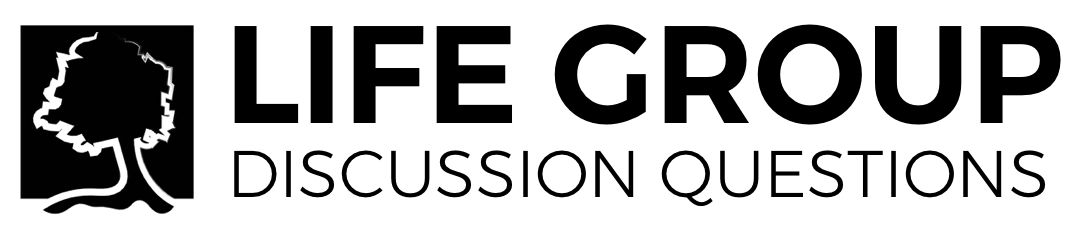 Why do you think such detailed descriptions of the tabernacle are included in God’s Word to us?By the end of Chapter 39, the tabernacle where God will dwell is complete. Trace God’s dwelling place as revealed in Scripture from this tabernacle through eternity.Thinking back through the entire book of Exodus, what has made the biggest impact on you, what lessons have you learned, or what questions do you still have?



Consider planning an event or spending extra time in fellowship and prayer as this Life Group semester ends. 